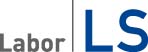 Labor LS SE & Co. KG, Mangelsfeld 4,5,6 D-97708 Bad BockletAuftraggeber (ggf. Firmenstempel)	        evtl. abweichende RechnungsadresseFirmenname*					      Firmenname	Ansprechpartner*				      	      Ansprechpartner	Straße*						      StraßePLZ, Ort*					      PLZ, OrtTelefonE-Mail								*PflichtangabenMit freundlichen GrüßenNr.Produktname*Charge*Art.-Nr.sonst. BezeichnungPrüfung/en*Gebinde-anzahlFDA-relevant